Investigating Genius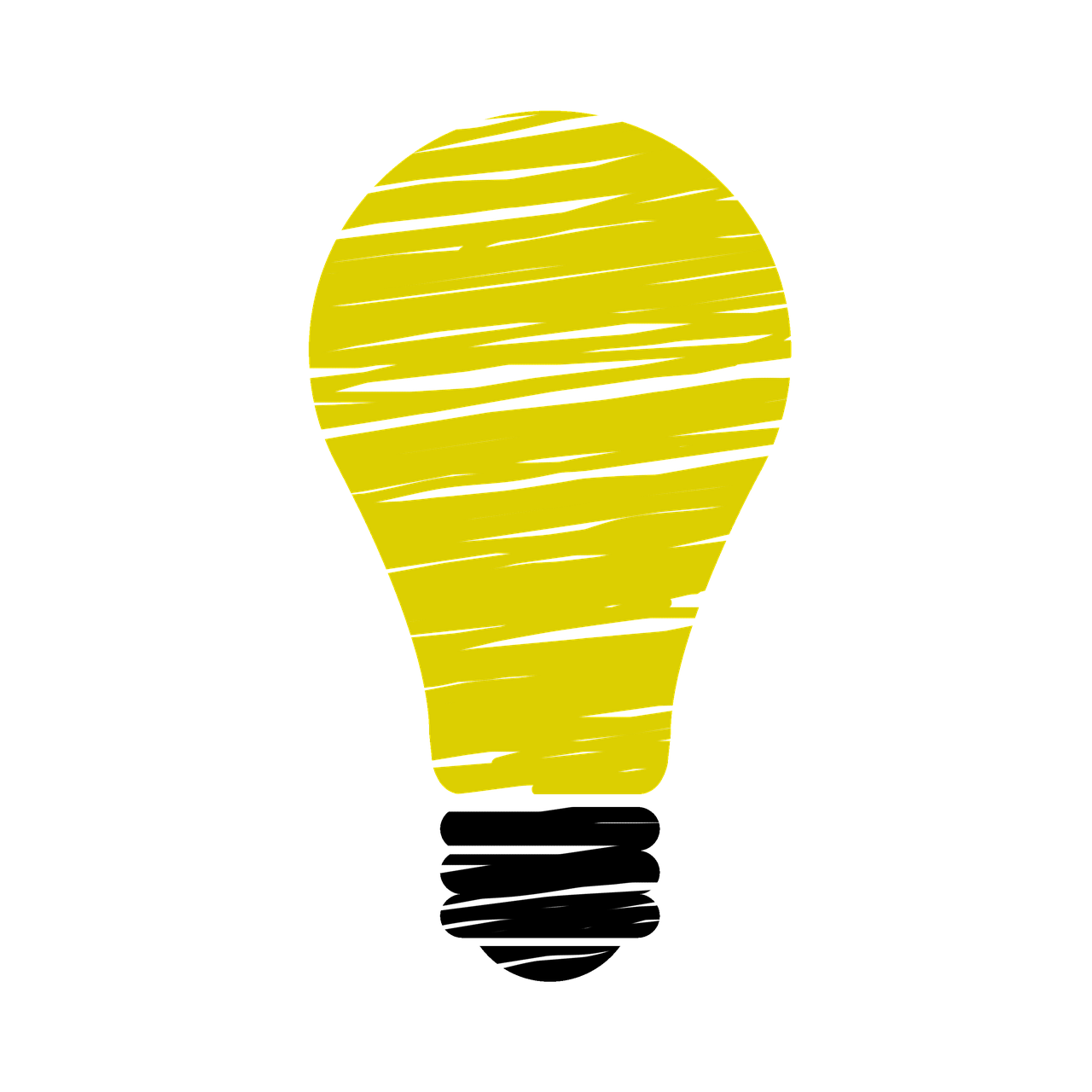 Step 1Directions: Use the links below to explore resources, including websites, articles, and videos that discuss the idea of genius.Step 2:According to your exploration, what are some characteristics of genius? (List 3-5 characteristics)Characteristics of GeniusStep 3: What is your definition of genius? (Use the sentence starter below to help you write your definition.)Name:  Sites to Explore:Sites to Explore:What Are Signs of Genius? Written by WebMD Editorial Contributors  and medically Reviewed by Jennifer Casarella, MD on June 07, 2022 form WebMDWhat makes a genius? From Oxbridge Learning Genius: Can Anybody Be One? By Kacey Deamer for LiveScience.comHow Do You Spot A Genius? By Ingrid Wickelgren from Scientific AmericanVideo: What Does 'Genius' Mean? Executive Produced by Brian Grazer and Ron Howard for National GeographicVideo: How Do You Know If You’re A Genius? From Life NogginVideo: A Brief But Spectacular take on protecting 'Black genius'  with Will Jackson for PBS NewshourVideo: What is Genius? Bill Nye Tells Us… for 92YPlus12345A genius is someone who 